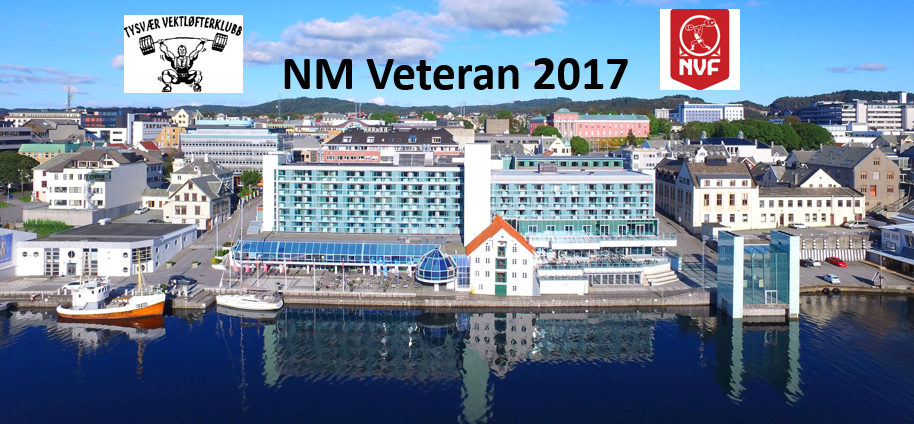 Sted: 			Scandic MARITIM Hotel http://hotelmaritim.no/?lang=en NM Veteran starter: 	Fredag 17. februar kl. 10.00 			Innveiing: 08.00-09.00Badstu og prøveveiing:	Blir i trimrommet. På Scandic MARITIMPåmelding: 	Påmelding på vedlagte påmeldingsskjema innen 27. januar 2016.	Lisens:	Lisens til NVF, kroner 300,- pr. løfter, være betalt innen fristen lovbestemt frist. (senest en uke etter påmeldingsfristen).Startkontigent:		Kr. 300,- pr. løfter. betales senest en uke etter påmeldingsfristensutløp Overnatting:	Scandic MARITIM Hotell, måltider og bankett bestilles og betales til TVK da dette må tas på en felles regning for å oppnå prisene. Se eget skjema.Bankett:	Bankett blir Lørdag 18. februar i lag med de som deltar på NM Senior.Regler:	Det konkurreres og premieres etter NVFs lover og reglement.Tysvær Vektløfterklubb ønsker NVF, løftere, ledere, funksjonærer og supporterehjertelig velkommen!Priser: Overnatting i enkeltrom m/frokost:		Kr.   685,- per døgn    Overnatting i dobbeltrom m/frokost:		Kr.   930,- per døgn    Overnatting i trippelrom m/frokost:		Kr  1150,- per døgnBankettmiddag lørdag fra kr.:			Kr.   515,- per person se vedlegg.Sportsmenyer fra kr.:				Kr.   150,- per person se vedleggOppgradering til rom mot Smedasundet		Kr.   250,- per rom per nattKontaktperson: Dag Rønnevik, mob. 934 60 725, e-post tvk@tysvervk.net.